Standing Committee on Copyright and Related RightsTwenty-ninth SessionGeneva, December 8 to 12, 2014Accreditation of Certain Non-Governmental OrganizationSprepared by the Secretariat 	The Annexes to this document list non-governmental organizations that have requested observer status in sessions of the Standing Committee on Copyright and Related Rights (SCCR), according to the SCCR’s Rules of Procedure (see document SCCR/1/2, paragraph 10).
	The SCCR is invited to approve the representation in sessions of the Committee of the non-governmenta organizations referred to in the Annexes to this document. [Annexes foow]NON-GOVERNMENTAL ORGANIZATIONS THAT HAVE REQUESTED REPRESENTATION 
AS OBSERVERS IN SESSIONS OF THE STANDING COMMITTEE ON COPYRIGHT AND RELATED RIGHTS (SCCR)Canadian Copyright Institute (CCI)The Canadian Copyright Institute (CCI) is an association of Canadian creators, producers, publishers and distributors. Founded in 1965, the CCI seeks to encourage a better understanding of the law of copyright and to engage in and foster research and dialogue on the promotion of works of the mind.  The CCI plays an active role in public consultations with the Canadian federal government and has great interest in the debate over copyright exceptions.  The CCI is composed of the following member groups:  Access Copyright, Association of Canadian Publishers (ACP), Canadian Authors Association (CAA), Canadian Publishers’ Council (CPC), Canadian Educational Resources Council (CERC), Canadian Newspapers Association (CNA), Canadian Publishers’ Council (CPC), Ontario Book Publishers Organization (OBPO),The Writers’ Union of Canada (TWUC).Full contact information: Bill HarnumTreasurer  192 Spadina Avenue, Suite 107Toronto, ON, Canada M5T 2C2WC1E 7AEPhone:  416-975-1756Email:  Info@theCCI.ca;  billharnum@gmail.com Web site:  http://www.thecci.ca 	[Annex II follows]Program on Information Justice and Intellectual Property, American University Washington College of Law (PIJIP)The Program on Information Justice and Intellectual Property, American University Washington College of Law (PIJIP) is an intellectual property and information law research and academic program of American University.  Its full-time faculty teaches courses in every major topic of the field, including Copyright, Patent, Trademark, Trade Secret, Cyberlaw, and a full array of international intellectual property law courses.  PIJIP is engaged in numerous public interest intellectual property research projects – including the crafting of model legislation for nations considering the reform of limitations and exceptions to copyright.  Its research is partially focused on copyright user rights including the preparation of a code of best practices for fair use. Full contact information:Sean Flynn Associate Director4801 Massachusetts Ave., NW Washington DC 20016Phone:  202-274-4157Fax:  202-274-4495Email:  pijip@wcl.american.eduWeb site:  http://pijip.org[End of Annex and document]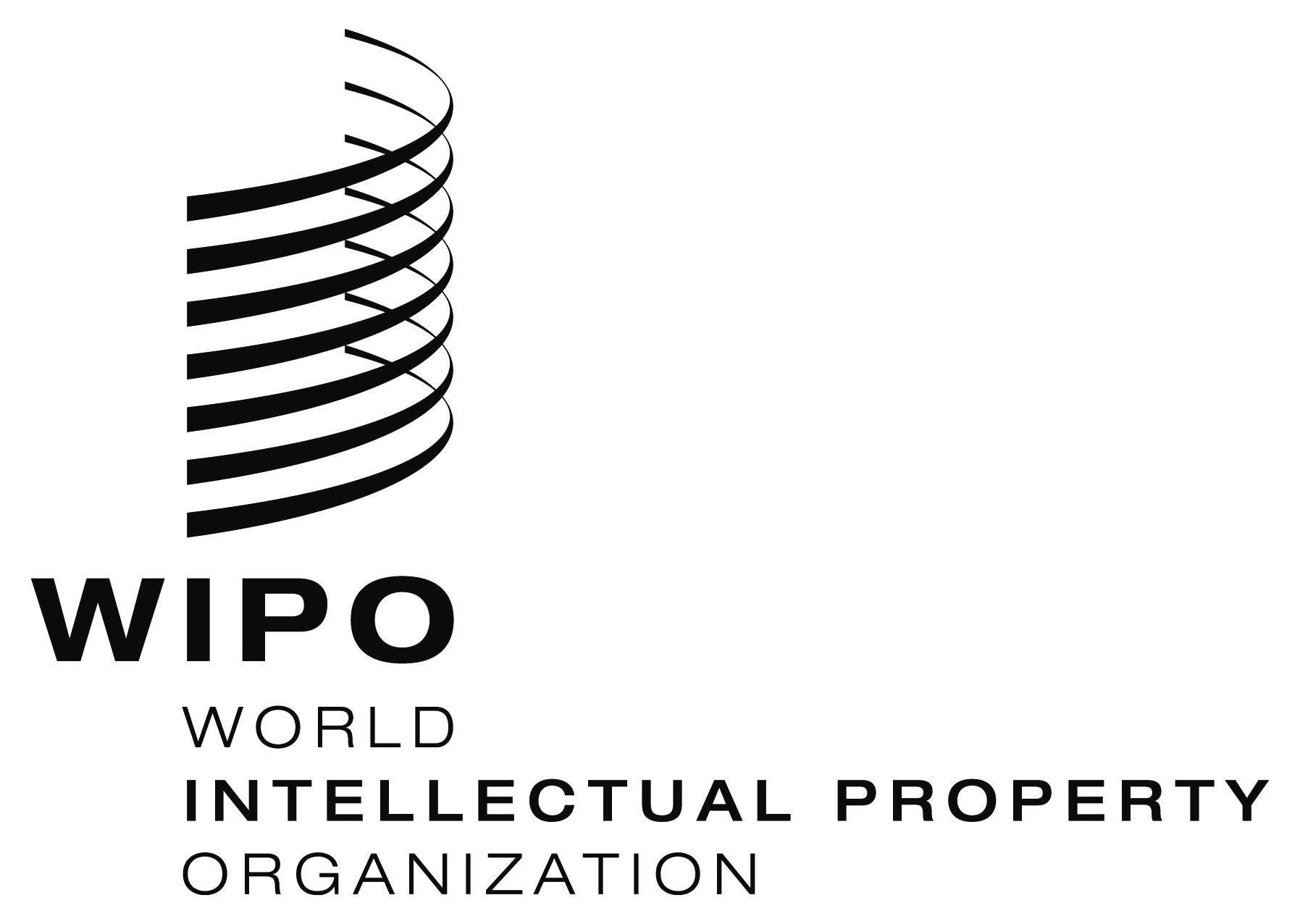 ESCCR/29/2    SCCR/29/2    SCCR/29/2     ORIGINAL:  English ORIGINAL:  English ORIGINAL:  EnglishDATE:  November 15, 2014DATE:  November 15, 2014DATE:  November 15, 2014